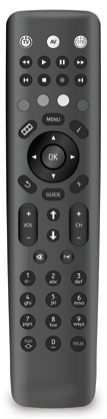 Remote control User guideCOPYRIGHT NOTICE© Amino Communications Ltd. All rights reserved. Printed in China. Amino and AmiNET are trademarks of Amino Communications Ltd. All other product or brand names as they appear are trademarks or registered trademarks of their respective holders. This document contains proprietary information of Amino Communications  Ltd( “Amino”) No part of this document may be copied, reproduced, transmitted, distributed, transcribed, stored in a retrieval system, modified or translated into any other language or computer language, or sublicensed in any form or by any means - electronic, mechanical, magnetic, optical, chemical, manual or otherwise - without the prior written consent of Amino.Product Disposal Information - EU onlyThe product is labelled in accordance with the European Directive 2002/96/EC concerning Waste Electrical and Electronic Equipment (the WEEE Directive) and therefore should not be disposed of with other household or commercial waste.Product Disposal Instructions for Residential UsersPlease remove any batteries and dispose of them and the product as per your local authority’s recycling processes. For further information please contact your local authority or the retailer where the product was purchased.Product Disposal Instructions for Business UsersBusiness Users should contact their supplier and check the terms and conditions of the purchase contract and ensure that the product is not mixed with other commercial waste for disposal.DisclaimerAmino shall not be liable for any errors contained herein nor for any damages arising out of or related to this document or the information contained within it, even if the Company has beenadvised of the possibility of such damages. This document is intended for informational and instructional purposes only. The Company reserves the right to make changes to the specifications and other information contained in this document without prior notification.Important Information about Using BatteriesDo not mix different types of battery or old and new batteries. Do not use rechargeable batteries with the remote control.Remove the batteries from the remote control if you are not going to use it for several weeks, to avoid the risk of leakage.Please respect your environment and any local regulations and dispose of old batteries in a responsible manner.Do not attempt to recharge the batteries.Immediately remove any leaking batteries. Take care when handling leaking batteries as they may cause burns to the skin or eyes, or other physical injuries.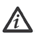 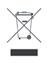 2CONTENTs3REMOTE CONTROL LaYOUTTV AV Source Select button	13	1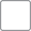 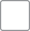 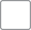 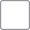 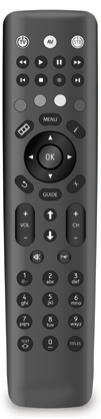 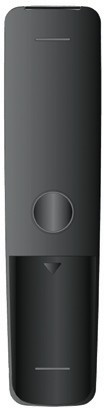 STB Standby button2STB PVR Transport buttonsColour Navigation buttons	14	3Information buttonNavigation and OK buttons	4Exit button	155Page Up and Page Down buttonsChannel Up and Channel Down buttons	6Previous Channel Select button	16Channel Select buttons and text entry	17	7Subtitles buttonTV Standby button	18	 	8STB Menu button19	9PVR buttonBack button	10Electronic Program Guide buttonVolume Up and Down buttons	11Mute button20	12Teletext button (press and release) andTV SHIFT function (press and hold)4IR windowBattery housingNote: Some button functionality (eg PVR) may not be available on specific models of STB and functionality also varies with the type of TV service delivered by your service providerINsERTING  BaTTERIEsSlide the battery housing cover downwards to removeInsert 2 x AAA batteries observing the correct polarityRefit the battery housing cover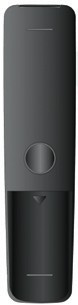 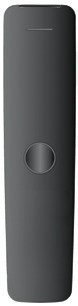 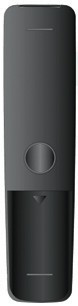 _	+	_	++	_	+	 _5OPERaTIONWhen the remote control is first operated all buttons transmit commands for the set-top box. The exact button function will depend on your specific service provider. Point the remote control towards the front of the set-top box when pressing a remote control button to ensure correct operation. Do not cover the IR window at the front of the product.When a button on the remote is pressed either the set-top box standby button will flash (or TV standby button if a TV brand has been entered) depending on which product is being controlled by the remote control.If a button is pressed for more than 30 seconds the remote control will stop transmitting commands in order to preserve battery life.TV control setup: Brand searchThe remote control can also be programmed to operate certain functions of your TV set. To programme this functionality then perform the following instructions in sequence. In case of a mistake, the process can be exited at any point by   pressingand holding the Text/SHIFT button and then at the same time pressing the STOP button. The remote control will revert to normal operation and no TV brand code will be stored.Determine the manufacturer of your TV setLook up the 4-digit manufacturer code supplied in this manual and make a note of this codeMake sure your TV set is turned on. (The set-top box does not need to be turned on to perform this programing feature)Press and hold both the 1 and the 3 buttons at the same time on the remote control for approximately 3 seconds until the TV standby button remains lit, then release both buttonsNow enter the 4 digit manufacturer code for your TV set. On each digit entry the TV standby button will flash. On entry of the 4th digit the TV standby button will flash then remain litPoint the remote control at the TV set and press and hold down the TV standby Button or the Mute button on the remote controlWhen the TV either turns off or brings up the MUTE symbol on screen, then release that button. This may take a few minutes to happenPress and hold the Text/sHIFT button and then at the same time press the sTOP button to finish setting up the TV control mode.The TV standby button will go out. The TV control function is now programmed into the remote control.The following buttons should now operate the TV set:TV standby, aV source select, Volume Up, Volume Down, MuteIf not all the above mentioned buttons operate the TV set then aKEY FIX operation can be performed. (See page 8).Should the TV model be changed and the remote control requires re-programming then repeat the above setup procedure with the new TV.Should the TV brand be not successfully found by the remote control then the TV standby button will flash rapidly and the remote control will revert to normal operation. No TV brand code will be stored.6TV control setup: auto searchShould the TV brand not be successfully found by the previousBrand search method then auto search can be used.Caution: this process may take a long time to find your TV code (in cases up to 5 minutes)Make sure your TV set is turned on. (The set-top box does not need to be turned on to perform this programing feature)Press and hold both the 1 and the 3 buttons at the same time on the remote control for approximately 3 seconds until the TV standby button remains lit, then release both buttonsPoint the remote control at the TV set and press and hold down theTV standby Button or the Mute button on the remote controlWhen the TV either turns off or brings up the MUTE symbol on screen, then release that button. This may take up to 5 minutes to happenPress and hold the Text/sHIFT button and then at the same time press the sTOP button to finish setting up the TV control mode. The TV standby button will go out. The TV control function is now programmed into the remote control.Should the TV brand be not successfully found by the remote control then the TV standby button will flash rapidly and the remote control will revert to normal operation. No TV brand code will be stored.If even auto search fails to successfully setup operation of the TV set, then the remote is unable to control that particular TV set.7TV shift functionalityWhen a TV brand has successfully been programmed into the remote control with the above steps, the following additional buttons may also control the TV set. These can be accessed by pressing and holding the TEXT/SHIFT button 20 on the remote control and at the same time pressing:Digit buttons 0..9, Left, Right, Up, Down, OK, Channel Up, Channel Down, the 4 colour keysOperation of these buttons is not guaranteed to control the normally expected functionality of the TV set.Key FixIf not all the previously mentioned buttons operate the TV set then a KEY FIX operation can be performed as follows.Press and hold the 1 and 9 buttons simultaneously for approximately 3 seconds until the TV standby button is litTry all the above mentioned TV buttonsIf the TV does not respond to a button, then hold that button down permanently. The remote control will now step through alternative settings. When the TV responds correctly then release that buttonRepeat that procedure for other buttons if necessaryOnce finished, press TEXT/sHIFT and sTOP at the same time.Removing TV functionalityTo reset the remote control and erase the TV functionalityPress and hold the 1 and 6 buttons simultaneously for approximately 3 seconds until the TV standby button is litEnter the following key sequence in the correct order9 9 6The TV settings will be deleted from the remote control.89101112131415